Housing and Regeneration										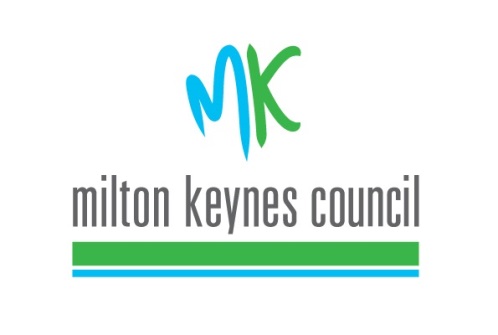 Fullers Slade Estate Renewal ForumWednesday 12th May 20206pm by ZoomAttendees: Councillor Carole BaumeCouncillor Bianca Bendig-Ceesay Councillor Simon Cherrill Councillor Jennifer Wilson-Marklew David Meadows Resident (Chair) Donna Addington Resident Stewart Dunn Resident Jill Dyer Resident Helen Havens Resident Tracey Jones-Green Resident Elise Muncaster Resident Steve Summerfield Resident Claire Banbury Business Representative Jeremy Bungey Local Partnerships Rachel Toresen-Owuor Local Partnerships Observers: Councillor Paul Bartlett Councillor Joseph Hearnshaw Phillip Gerrella Independent Advisor RORE (Residents of Renewal Estates) Paul Randall Galley Hill Residents Association member David Tavener Chair, Galley Hill Residents Association Officers: Will Rysdale Head of Housing Delivery Jo Trueman Service Delivery Unit Manager Sasha Childs Community Engagement Officer Patricia Spurway Family Centre Head – The RowansWelcome and introductionsDavid Meadows (DM) welcomed everyone to the meeting and advised if there were no objections, the meeting would be recorded by Sasha Childs (SC) as Zoom host for the meeting. The recording will be shared with the Chair for the purpose of confirming meeting minutes. Clarification is being sought on GDPR rules around sharing of video recording. There were no objections to the meeting being recorded. All attendees introduced themselves. DM requested that we keep to the agenda for the meeting as we have a number of items to cover and decisions to make. DM also requested that questions are kept to the appropriate section towards the end of the meeting agenda.Minutes of the previous meetingDM advised some amendments for the previous meeting minutes have been received from Maja Dunn (MD) and asked if other attendees at the previous meeting had any comments. No amendments were suggested, SC will amend the previous meeting minutes and ensure they are circulated and publicised.Matters arisingDM invited any matters arising from the previous meeting minutes which would are not covered by this meeting’s minutes to be raised. Bianca Bendig-Ceesay (BBC) identified the need to communicate with the community, this was agreed as something for the Forum to work on once membership of the group is established. Councillor Bartlett agreed with BBC and suggested a leaflet on the Forum could be produced and delivered to all households Fullers Slade to promote the work of the Forum. Tracey Jones-Green (TJG) agreed with the need for communication, residents are desperate to know what is happening. BBC suggested having a Facebook account for the Forum, Will Rysdale (WR) advised that we need to check the Milton Keynes Council (MKC) policy on using Facebook. SC advised she has arranged a meeting with the MKC Senior Communications Officer to discuss this further and will bring feedback to the Forum to take forward.Donna Addington (DA) asked who is in charge of the meeting and who decides on whether observers can speak in the meeting? Councillor Bartlett responded that he should not be singled out and that individuals from outside of the Forum membership can contribute positively. Councillor Hearnshaw asked if there was a timeline for the Fullers Slade renewal programme? WR advised we do not as yet however this will be looked at by the relevant sub-group looking at the housing element of the renewal process. No other matters arising were raised.Election of Chair and Vice ChairDM handed over this agenda item to SC to oversee. Election of Chair SC advised attendees that DM has filled the role of interim Chair since the first Fuller Slade ERF meeting. DM has expressed an interest in the role of Chair, no other expressions of interest were submitted. It was approved that DM be elected Chair of the Fullers Slade ERF for one year from this meeting. Election of Vice Chair SC advised that no expressions of interest have been submitted for the role of Vice Chair and none were expressed at this meeting. It was agreed to look at filling this role at a later date.Membership of ERFDM advised that at this point of the meeting we are looking to fill places on the Forum as per the meeting agenda and the group’s draft Terms of Reference. DM advised he would ask each interested person to speak for two minutes to outline why they wish to be on the Forum and what they can bring to the role. Resident Representatives DM advised that at the previous meeting Stewart Dunn (SD), Helen Havens (HH) and Elise Muncaster (EM) expressed an interest in joining the Forum as resident representatives. HH and EM outlined why they wish to sit on the Forum and what they can bring to the role. SD experienced some technical issues, it was agreed that SC would contact him following the meeting to check if he still wished to sit on the Panel. Steve Summerfield (SS) expressed an interest in a resident pale on the Forum, having moved onto the estate approximately a year ago. Post meeting note: SD has confirmed he wishes to fill a place on the Forum.Resident’s Association RepresentativeBBC stepped forward at the previous ERF meeting as the Resident’s Association representative. The Rowans Representatives Cara O’Donnell (CO) and Patricia Spurway (PS) from the Rowans have stepped forward to share representation for the Rowans, one will always attend each Forum meeting. Town Council Representative Town Council representation for the Forum will be discussed and agreed at the next Town Council meeting on Tuesday 18th May 2021. Further details will be shared with the Forum when available. Local Business Representative Claire Banbury from Energie First has expressed an interest in joining the Forum as the business representative. The positions for Ward Councillor, health representative and education representative remain open and work will continue to fill them. Following a discussion, it was agreed to accept individuals who have put themselves forward for a place on the Forum. It was also agreed to arrange a meeting for Forum members to enable them to discuss and agree the Forum moving forward.Air Source Heat Pumps Jeremy Bungey – PRPWR introduced Jeremy Bungey (JB) from PRP who will be covering low carbon heat sources, one of which is air source heat pumps. JB went through the presentation which covered:- Carbon emission statistics - UK 2050 net zero target - New Futures Home Standard - Government Energy White Paper (December 2020)- Decarbonisation of heat - Cost considerations of heating solutions - Heat pumps – key considerations - Introduction to district heating and key considerations - Key considerations of hydrogen - Indicative cost comparisons by solutionA discussion took place around different heat sources, the future of heat sources and the cost of different heat sources. It was felt that ‘one size fits all’ would be hard to achieve, different systems will work for different households. BBC added that some new heat systems are quite futuristic however for Fullers Slade regeneration, we need achievable systems in the next five years. Surveys are required and infrastructure could be an issue. WR added that an overview had been requested at the previous ERF meeting, hence this presentation. With newbuild properties we need to look at different heating systems sooner, due to gas boilers being phased out, this is also required for the planning process. Councillor Bartlett raised some concerns that residents may have around this subject and the difference between new build and existing properties.DM advised we draw a line at this point, there is lots to research on this subject and we can look at what is viable for Fullers Slade.MACE session updateDM advised the Forum can have a session with MACE to progress some key foundations for the group e.g. mission statement / terms of reference / priorities etc. WR advised he has a meeting with MACE tomorrow and will seek a date for them to meet with the Forum. BBC requested that further information is provided on MACE so the Forum is clear on who they are. WR advised that MKC has had contact with MACE to identify if they could assist all ERF’s, not as an ongoing resource but one session with each ERF to assist them in progressing forward. BBC feels it would be beneficial to assist the ERF in fleshing out what they do.QuestionsBBC suggested that communication requires improving as does the accuracy of information which is circulated Councillor Bartlett suggested that the role of Vice Chair requires filling, this could be filled by a Forum member. A timetable for regeneration is also required.Jill Dyer (JD) feels sceptical whether this process will be resident led regeneration and has no faith in it. Some residents are overwhelmed by the information which has been shared and by committee meetings generally. Some residents have written in to MKC with problems e.g. asbestos but haven’t received responses. HH agrees with JD on some matters, however the Zoom links for this meeting did work and were publicised to the community. WR responded that he agrees with parts of JD’s comments. Air Source Heat Pumps is a complicated subject, however if there are enquiries they should be responded to and asbestos is concerning. We can look at ways to ensure enquiries are responded to e.g. publicise how enquiries can be made and build an actions list, so queries are actioned. The Lakes ERF has set up a repairs action group which is something this Forum may wish to consider and we can work with relevant departments to resolve issues. Donna Addington (DA) agrees with JD regarding the information presented being overwhelming, we need to look after homes and residents who live on the estate now. WR responded that we can invite asset management and Mears to future meetings if the Forum would find it useful.Councillor Baume added this meeting has been positive to agree membership and to hear some of the feedback from the community. The Forum can move forward to identify sub-groups and look at a range of topics including repairs, the environment, education, health etc. We can commence logging concerns immediately. Councillor Bartlett suggested a Project Manager be employed for Fullers Slade and action begins now. WR advised that SC is the engagement officer for Fullers Slade and contact should be made through her. BBC added that Mears have been working on Fullers Slade with little progress. Fences are also an issue. Forward planning ERF meeting dates could be a positive step forward.Agree Details of the Next MeetingAgreed for the next meeting to be for Forum members, SC to make contact with Forum members to agree a date and agenda items.